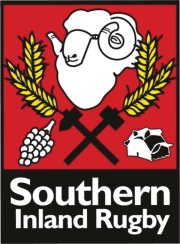 SIRU JUDICIARY PANEL – EXPRESSIONS OF INTERESTSouthern Inland Rugby Union is seeking Expressions of Interest from suitably qualified individuals (legal and non-legal) to be members of the SIRU Judiciary panel. Successful applicants will form part of a pool of panel members who may be called upon by the Chairperson of the Judiciary Committee to adjudicate on a case. Appointed officers within Southern Inland Rugby Union are ineligible to apply. 

Applications close 22 February 2020. The resources and policy documents mentioned below are available on the SIRU social media pages.

Successful applicants will be encouraged to undertake training, where possible, on 20 March 2020 in Canberra. The interview panel will convene as quickly as possible after the closing date to facilitate the attendance of successful applicants at this training.

Essential: Have a sound knowledge of the game of rugby, the Rugby Australia Disciplinary guidelines and Code of Conduct;Have a good knowledge of the SIRU Competition Rules for the Junior and Senior competitions;Have a good understanding of the SIRU Constitution in relation to disciplinary matters; Demonstrate good interpersonal communication skills;Act independently, impartially and fairly;Make decisions that are consistent with available facts;Panel members who may be required from time to time to act as the Chair must be a lawyer with a current practising certificate; or a lawyer who has held a practising certificate for a period of 7 years or more and is still eligible to hold a practising certificate; or a lawyer who is, or has been, a judicial officer of a Court of the Commonwealth or of a State or Territory.

Applicants who are successful must be prepared to disclose a conflict of interest and act in such a manner that is considered appropriate when part of a panel, including withdrawing from participation in a hearing where this is deemed necessary. Applications addressing each of the above criteria and how you have demonstrated your experience, together with any supporting documentation, may be emailed to Warwick Grant, President, SIRU by 22 February 2020 on presidentsiru@gmail.com. 

Enquiries may be directed to Warwick Grant, either by email or on mobile: 0412 427 480

Warwick Grant 
President, Southern Inland Rugby Union 
